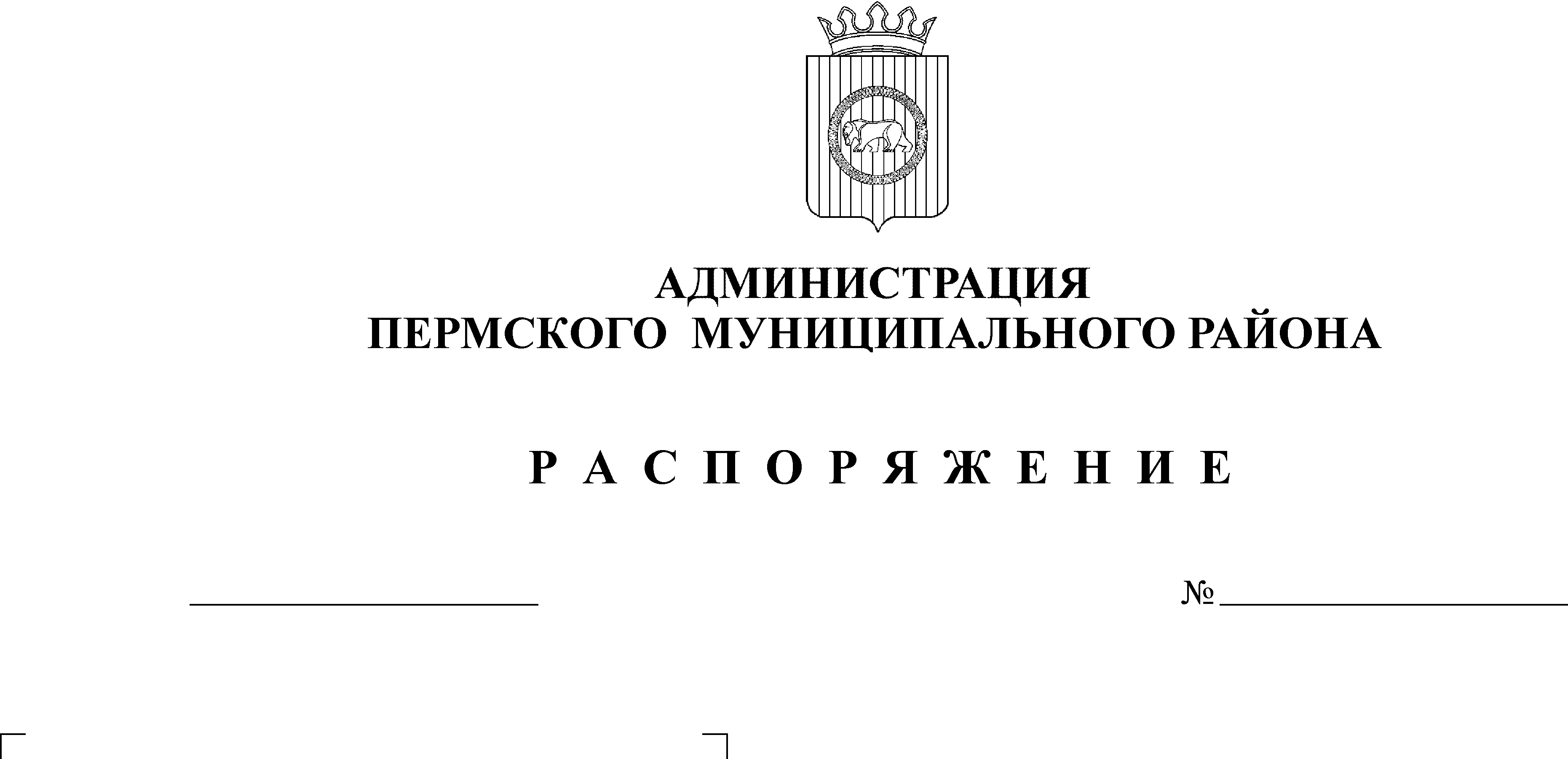 Об утверждении Плана проведениямероприятий ведомственного контроля в сфере закупок товаров, работ, услуг для обеспечения муниципальных нужд Пермского муниципального района на 2016 годНа основании статьи 100 Федерального закона от 05 апреля 2013 года № 44-ФЗ «О контрактной системе в сфере закупок товаров, работ, услуг для обеспечения государственных и муниципальных нужд», пункта 2.2. Регламента проведения администрацией Пермского муниципального района ведомственного контроля в сфере закупок для обеспечения муниципальных нужд, утвержденного постановлением администрации Пермского муниципального района от 21 мая 2015 года № 1049:1.Утвердить План проведения мероприятий ведомственного контроля в сфере закупок товаров, работ, услуг для обеспечения муниципальных нужд Пермского муниципального района на 2016 год согласно приложению.2. Отделу формирования и контроля муниципального задания аппарата администрации Пермского муниципального района организовать проведение администрацией Пермского муниципального района мероприятий ведомственного контроля в сфере закупок товаров, работ, услуг для обеспечения муниципальных нужд Пермского муниципального района.3. Отделу формирования и контроля муниципального задания аппарата администрации Пермского муниципального района разместить План проведения мероприятий ведомственного контроля в сфере закупок товаров, работ, услуг для обеспечения муниципальных нужд Пермского муниципального района на 2016 год на официальном сайте Пермского муниципального района www.permraion.ru.4. Контроль исполнения настоящего распоряжения возложить на заместителя главы администрации Пермского муниципального района по социальному развитию А.В. Цвикилевича.Глава администрации муниципального района	    В.Ю. ЦветовПриложениек  распоряжению администрации Пермского муниципального районаот  ________________ № _________ПЛАНпроведения мероприятий ведомственного контроля в сфере закупок товаров, работ, услуг для обеспечения муниципальных нужд Пермского муниципального района на 2016 год№ п/пНаименование субъекта проверкиИННАдрес местонахождения субъекта проверкиМесяц начала проведения проверки1Муниципальное казенное учреждение «Архив Пермского района»5948043325Российская Федерация, 614532, Пермский край, Пермский р-н,  д. Кондратово, ул. Камская, 5амарт2Муниципальное казенное учреждение «Центр обеспечения безопасности Пермского муниципального района»5948040349Российская Федерация, 614065, Пермский край, г. Пермь,ул. 1-я Красавинская, 61июль